УТВЕРЖДАЮЗаведующий кафедрой трудового праваюридического факультета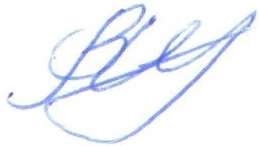                                                                                                                               С.В. Передерин06.07.2020.Рабочие программы по дисциплинам, реализуемым кафедрой трудового права, утверждены на заседании кафедры трудового права.Вопросов к экзамену по дисциплине «Аграрное право»Аграрное право – комплексная отрасль права.Понятие и предмет аграрного права Российской Федерации.Методы правового регулирования в аграрном праве.Принципы аграрного права.Общая характеристика источников аграрного права: понятие, особенности.Классификация источников аграрного права.Роль Конституции РФ в регулировании аграрных отношений.Роль локальных нормативных актов в системе источников аграрного права.Унификация и дифференциация в аграрном праве.Аграрные правоотношения.Государственное регулирование сельского хозяйства: понятие, цели, задачи.Осуществление мер государственной поддержки сельского хозяйства.Система органов государственного управления сельским хозяйством. Правовое регулирование трудовых отношений в сельском хозяйстве.Правовое регулирование рынка сельскохозяйственной продукции, сырья и  продовольствия в России.Кредитно – финансовые рыночные отношения в сельском хозяйстве.Государственные закупочные и товарные интервенции для регулирования рынка сельскохозяйственной продукции, сырья и продовольствия. Объективные предпосылки реорганизации колхозов и совхозов и приватизации государственных сельскохозяйственных предприятий.Порядок определения земельных долей в процессе реорганизации сельскохозяйственных предприятий.Порядок определения имущественных паев в процессе реорганизации сельскохозяйственных предприятий.Цели и задачи аграрной реформы в России. Продовольственная безопасность Российской Федерации.Понятие и виды сельскохозяйственных организаций (предприятий).Общие черты и особенности правового положения сельскохозяйственных коммерческих организаций (предприятий). Особенности банкротства сельскохозяйственных организаций. Финансовое оздоровление сельскохозяйственных товаропроизводителей.Понятие сельскохозяйственной кооперации. Виды сельскохозяйственных кооперативов.Правовое положение сельскохозяйственных производственных кооперативов.Правовое положение сельскохозяйственных потребительских кооперативов.Порядок образования сельскохозяйственного кооператива.Устав сельскохозяйственного кооператива.Членство в сельскохозяйственном кооперативе.Ассоциированное членство в сельскохозяйственном кооперативе.Органы управления сельскохозяйственного кооператива.Имущество кооператива.Реорганизация и ликвидация сельскохозяйственных кооперативов.Ревизионный союз сельскохозяйственных кооперативов.Понятие и основные признаки крестьянского (фермерского) хозяйства. Состав.Порядок создания и регистрации крестьянского (фермерского) хозяйства.Порядок предоставления земель для фермерских хозяйств и их правовой режим.Правовой режим имущества фермерского хозяйства.Права и обязанности граждан по ведению крестьянских (фермерских) хозяйств.Основания прекращения деятельности крестьянского (фермерского) хозяйства.Особенности банкротства крестьянского (фермерского) хозяйства.Правовое регулирование личного подсобного хозяйства.Закупка и поставка сельскохозяйственной продукции, сырья и продовольствия для государственных нужд. Перечень вопросов к экзамену по дисциплине «Земельное право»1. Предмет и метод земельного права РФ.2. Принципы земельного права.3. Система земельного права.4. Место земельного права в правовой системе российского права. Его соотношение с экологическим, гражданским, административным и другими отраслями права.5.Земельная реформа в современной России и ее правовое обеспечение. 6.Понятие, особенности и виды земельных правоотношений. Состав земельных правоотношений.7.Понятие земельного участка и требования, предъявляемые  к образуемым и измененным земельным участкам.8. Порядок  и основания образования земельных участков. Виды образования земельных участков. Схема расположения земельного участка на кадастровом плане территории.9.Основания возникновения, изменения и прекращения земельных правоотношений.10. Понятие и классификация источников земельного права РФ.11. Конституционные основы земельного права. Закон как источник земельного права. 12.Разграничение действия норм гражданского и земельного законодательства в регулировании земельных отношений.13. Подзаконные нормативные акты как источники земельного права.14. Роль и значение постановлений Пленума Верховного Суда РФ, определений и постановлений Конституционного Суда РФ в правоприменительной практике.15.Понятие и содержание права собственности на землю. Формы и виды собственности на землю.16. Право государственной и муниципальной собственности на землю. Разграничение государственной собственности на землю.17. Право частной собственности на землю.18. Субъекты и объекты права собственности на земельный участок.19. Ограничения  прав на землю.20. Право постоянного (бессрочного) пользования земельными участками. Право пожизненного наследуемого владения земельными участками.21. Аренда земельных участков. Особенности договора аренды земельного участка, находящегося в государственной или муниципальной собственности.22. Безвозмездное  пользование земельными участками.23. Право ограниченного пользования чужими земельными участками (сервитут, публичный сервитут). Порядок установления сервитута в отношении земельного участка, находящегося в государственной или муниципальной собственности.24. Установление публичного сервитута в отдельных целях ( цели, условия и порядок установления публичного сервитута, плата за публичный сервитут) 25.Права и обязанности собственников земельных участков, землепользователей, землевладельцев и арендаторов земельных участков при использовании земельных участков.26. Общая характеристика оснований возникновения прав на землю. Классификация оснований возникновения прав на землю.27. Порядок предоставления земельных участков в собственность бесплатно, в постоянное (бессрочное) пользование, аренду, безвозмездное пользование без торгов.28. Порядок  продажи земельных участков и порядок предоставления земельных участков в аренду на торгах.29. Порядок предоставления земельного участка, на котором расположены здание, сооружение.30.Порядок перераспределения земель и (или) земельных участков, находящихся в государственной или муниципальной собственности, между собой и земельных участков, находящихся в частной собственности.31.Порядок безвозмездной передачи земельных участков, находящихся в федеральной собственности, в муниципальную собственность или в собственность субъектов Российской Федерации.32.Случаи и основания для использования земель или земельных участков, находящихся в государственной или муниципальной собственности, без предоставления земельных участков и установления сервитута.33. Переоформление (перерегистрация) прав на земельные участки, возникшие до введения в действие ЗК РФ. 34. Приватизация земельных участков под многоквартирными жилыми домами.35.Приватизация земель сельскохозяйственного назначения.36. Переход права на земельный участок при переходе права собственности на здания, строения, сооружения.37. Возникновение прав на землю из договоров и иных сделок с землей. Особенности регулирования сделок с землей.38. Государственная регистрация прав на недвижимое имущество (понятие, состав и правила ведения Единого государственного реестра недвижимости, основания и порядок государственной регистрации прав, удостоверение осуществления государственной регистрации прав).39. Условия и порядок изъятия земельного участка у несобственников  ввиду неиспользования его по целевому назначению или использования земельного участка с нарушением законодательства РФ. 40. Общая характеристика оснований прекращения прав на землю.41. Условия и порядок отказа субъекта прав на землю от права на земельный участок. 42. Основания, условия  и порядок изъятия земельных участков для государственных или муниципальных нужд. Соглашение об изъятии земельных участков и (или) расположенных на них объектов недвижимого имущества для государственных или муниципальных нужд. Особенности определения размера возмещения в связи с изъятием земельных участков для государственных или муниципальных нужд.43. Условия и порядок изъятия земельного участка у собственников  ввиду неиспользования его по целевому назначению или использования земельного участка с нарушением законодательства РФ. 44. Порядок резервирования земельных участков для государственных и муниципальных нужд.45. Понятие управления в сфере использования и охраны земель. Система органов управления в области использования и охраны земель.46. Разграничение полномочий РФ, субъектов РФ и муниципальных образований в области земельных отношений.47. Государственный мониторинг земель (понятие, задачи и порядок осуществления).48. Государственный кадастровый учет недвижимого имущества (понятие, идентификаторы, используемые при ведении Единого государственного реестра недвижимости, состав и правила ведения Единого государственного реестра недвижимости, кадастр недвижимости, требования к межевому плану, требования к карте-плану территории. Основания  и порядок государственного кадастрового учета.) Кадастровая деятельность.49. Понятие целевого назначения земель и разрешенного использования земельных участков. Отнесение земель к категориям, перевод их из одной категории в другую.50. Землеустройство (Понятие, виды землеустроительных работ, организация и порядок проведения землеустройства. Землеустроительная документация).51. Государственный земельный надзор, муниципальный земельный контроль, общественный контроль за использованием земель. 52. Понятие, цели и содержание правовой охраны земель.53. Проведение рекультивация и консервации земель54. Правовые основы мелиорации земель.55. Административная ответственность за нарушение земельного законодательства.56. Уголовная ответственность за нарушение земельного законодательства.57. Земельно-правовая (специальная) ответственность за нарушение земельного законодательства.58.Гражданско-правовая ответственность за земельные правонарушения.59. Платность использования земли и формы платы за землю. Арендная плата за земельные участки, находящиеся в государственной или муниципальной собственности.60. Земельный налог: как вид местных налогов и сборов по Налоговому кодексу РФ. Плательщики земельного налога. Объекты налогового обложения, налоговая база, налоговая ставка, налоговый период. Порядок исчисления и уплаты земельного налога, льготы по уплате земельного налога, налоговая декларация.61. Оценка земли (рыночная стоимость и кадастровая стоимость земельного участка. Оспаривание кадастровой стоимости земельных участков.)62. Государственная кадастровая оценка земель.63. Понятие и состав земель сельскохозяйственного назначения. Особенности правового режима земель сельскохозяйственного назначения.64. Принципы оборота земель сельскохозяйственного назначения.65.Особенности оборота земельных участков из земель сельскохозяйственного назначения и оборота земельных долей в праве общей собственности на земельные участки из земель сельскохозяйственного назначения.66.Невостребованные земельные доли.67. Порядок образования земельного участка из земельного участка сельскохозяйственного назначения, находящегося в долевой собственности.    68.Особенности владения, пользования  и распоряжения, земельным участком из земель сельскохозяйственного назначения, находящимся в долевой собственности.69. Правовой режим земельных участков, предоставляемых и приобретаемых для создания крестьянского (фермерского) хозяйства и осуществления его деятельности. 70. Правовой режим земельных участков для ведения личного подсобного хозяйства граждан.71. Правовой режим земель, предоставленных гражданам для ведения садоводства и огородничества. 72. Зоны с особыми условиями использования территорий (цели установления, виды зон, порядок установления, изменения и прекращения существования зон с особыми условиями использования территорий и правовые последствия.)73. Понятие земель населенных пунктов. Особенности правового режима земель населенных пунктов.74. Состав земель населенных пунктов и зонирование территорий. Правила землепользования и застройки. Градостроительный регламент.75. Правовое регулирование застройки земель населенных пунктов (территориальное планирование, планировка территории и архитектурно-строительное проектирование).76. Понятие, состав и общие черты правового режима земель промышленности, энергетики, транспорта, связи, радиовещания, телевидения, информатики, земель для обеспечения космической деятельности, земель обороны, безопасности и земель иного специального назначения.77.  Особенности правового режима земель промышленности и энергетики.78. Правовой режим земель, предоставленных для разработки и использования недр.79. Особенности правового режима земель транспорта.80. Правовой режим земель связи, радиовещания, телевидения, информатики и для обеспечения космической деятельности81. Правовой режим земель обороны и безопасности.82. Понятие, состав и основные признаки правового режима земель особо охраняемых территорий и объектов.83. Правовой режим земель особо охраняемых природных территорий.84. Правовой режим земель лечебно-оздоровительных местностей и курортов.85. Правовой режим земель природоохранного и рекреационного назначения.86. Правовой режим земель историко-культурного назначения и особо ценных земель87. Понятие и состав земель лесного фонда. Подразделение лесов по целевому назначению. Право собственности на лесные участки.88. Права пользования лесными участками. Виды использования лесов.89. Особенности охраны земель лесного фонда.90. Понятие и состав земель водного фонда. Виды водных объектов. Право собственности на водные объекты.91. Право пользования водными объектами. Цели и виды водопользования.92. Особенности охраны земель водного фонда.93.Понятие и особенности правового режима земель запаса.Перечень вопросов к экзамену по дисциплине «Предпринимательское право»Понятие и признаки предпринимательской деятельности.Понятие предпринимательского права, его правовая природа.Предмет и метод предпринимательского права.Принципы предпринимательского права.Источники предпринимательского права.Понятие, виды, содержание и субъекты предпринимательских правоотношений.Понятие, признаки и классификация субъектов предпринимательского права.Граждане (физические лица) как субъекты предпринимательского права. Особенности правового статуса крестьянского (фермерского) хозяйства.Коммерческие организации как субъекты предпринимательского права.Структурные подразделения организаций как субъекты предпринимательского права. Субъекты малого и среднего предпринимательства.Объединения в сфере предпринимательства.Порядок и основные этапы создания субъектов предпринимательского права. Способы их создания.Порядок государственной регистрации юридических лиц и индивидуальных предпринимателей. Отказ в государственной регистрации.Лицензирование отдельных видов предпринимательской деятельности.Понятие, виды и способы реорганизации субъектов предпринимательской деятельности.Понятие и виды ликвидации субъектов предпринимательской деятельности. Этапы ликвидационного процесса.Понятие, методы и направления государственного регулирования предпринимательской деятельности.Государственное прогнозирование и планирование предпринимательской деятельности.Государственный контроль (надзор) при осуществлении предпринимательской деятельности.Техническое регулирование: понятие, цели, принципы. Понятие и виды технических регламентов.Стандартизация: понятие, цели, принципы. Понятие и виды стандартов.Подтверждение соответствия.Правовое обеспечение в сфере единства измерений. Правовое обеспечение санитарных и гигиенических требований и требований обращения с отходами.Налогообложение в сфере предпринимательской деятельности.Понятие и виды цен.Способы регулирования цен.Правовые основы государственного регулирования цен. Ответственность в сфере ценообразования.Право собственности как основа ведения предпринимательской деятельности.Право хозяйственного ведения и право оперативного управления имуществом субъектов предпринимательского права.Правовой режим основных средств.Правовой режим оборотных средств.Правовой режим нематериальных активов.Правовой режим капиталов, фондов и резервов организаций.Понятие и правовое регулирование приватизации государственного и муниципального имущества.Субъекты и объекты приватизации.Способы приватизации.Понятие и правовое регулирование несостоятельности (банкротства). Признаки банкротства.Система процедур банкротства. Основания возбуждения дела о банкротстве.Правовой статус арбитражных управляющих.Процедура наблюдения.Процедура финансового оздоровления.Процедура внешнего управления.Процедура конкурсного производства.Мировое соглашение как процедура банкротства.Упрощенные процедуры банкротства ликвидируемого и отсутствующего должника.Правовые основы государственного финансирования предпринимательской деятельностиПравовые основы государственного кредитования предпринимательской деятельности.Правовое регулирование банковского, товарного и коммерческого кредитования.Понятие и способы расчетов, применяемых между субъектами предпринимательской деятельности.Понятие и виды конкуренции. Субъекты конкурентных отношений.Правовое положение антимонопольных органов.Понятие и признаки доминирующего положения.Понятие и виды монополистической деятельности на товарном рынке.Понятие и формы недобросовестной конкуренции.Правовые средства антимонопольного регулирования.Государственный контроль за экономической концентрацией.Правовое регулирование деятельности субъектов естественных монополий.Ответственность за нарушение антимонопольного законодательства.Понятие, виды и правовое регулирование рынка ценных бумаг.Понятие и виды ценных бумаг. Ценная бумага как объект рынка ценных бумаг.Правовое регулирование эмиссии ценных бумаг. Процедура эмиссии.Субъекты рынка ценных бумаг. Профессиональные участники рынка ценных бумаг.Государственное регулирование рынка ценных бумаг.Понятие и виды инвестиций.Понятие, виды и этапы инвестиционной деятельности.Субъекты и объекты инвестиционной деятельности.Государственное регулирование инвестиционной деятельности.Правовое регулирование иностранных инвестиций, их понятие и виды. Правовой статус иностранных инвесторов, их гарантии прав и льготы.Инвестиционная деятельность в  форме соглашения о разделе продукции.Инвестиционная деятельность в форме концессионных соглашений.Инвестиционная деятельность в особых экономических зонах.Понятие и виды инноваций. Правовые формы создания и реализации инноваций.Понятие, субъекты и объекты инновационной деятельности, источники ее финансирования.Государственное регулирование инновационной деятельности.Понятие и классификация видов рекламы.Субъекты рекламных отношений.Общие требования, предъявляемые к рекламе.Специальные требования, предъявляемые к рекламе.Саморегулирование и государственный контроль в сфере рекламы. Ответственность за нарушение законодательства о рекламе.Понятие и содержание страхования и страховой деятельности. Виды страхования.Субъекты страхового дела и участники страховых отношений. Объект страхования.Государственное регулирование страховой деятельности.Порядок и условия лицензирования страховой деятельности. Иные правовые средства государственного регулирования и контроля за страховой деятельностью.Понятие и правовое регулирование внешнеэкономической деятельности.Правовое положение субъектов внешнеэкономической деятельности.Методы государственного регулирования внешнеэкономической деятельности.Разрешение споров между участниками внешнеэкономической деятельности.Правовое регулирование бухгалтерского учета, основные правила его ведения.Правовые основы налогового учета.Правовое регулирование бухгалтерской отчетности.Состав, содержание и порядок предоставления бухгалтерской отчетности.Правовое регулирование формирования и представления налоговой отчетности.Правовое регулирование формирования и представления статистической отчетности.Ответственность предпринимателей за нарушение законодательства о бухгалтерском и налоговом учете.Понятие, правовое регулирование и принципы оценочной деятельности. Субъекты и  объекты оценочной деятельности. Обязательная оценка.Стоимость объектов оценки. Методы и подходы к оценке.Понятие и правовое регулирование аудиторской деятельности.Субъекты аудиторской деятельности.Понятие и виды аудиторских проверок. Аудиторское заключение.Ответственность предпринимателей за несоблюдение законодательства о предпринимательской деятельности.Формы и способы защиты прав и интересов предпринимателей.Досудебный порядок защиты прав предпринимателей.Судебный порядок защиты прав предпринимателей.Рассмотрение споров третейскими судами.Перечень вопросов к экзамену по дисциплине «Трудовое право» Предмет трудового права как отрасли права. Цели и задачи трудового законодательства. Тенденции его развития. Роль и основные функции трудового права на современном этапе.Метод трудового права как отрасли права.Трудовое право – одна из отраслей права. Ее отграничение от смежных отраслей права (гражданского, административного, права социального обеспечения).Система трудового права как отрасли права и как науки.Сфера действия норм трудового права.Источники трудового права: понятие, виды. Единство и дифференциация в правовом регулировании условий труда. Факторы дифференциации. Общее и специальное законодательство о труде.Отраслевые принципы трудового права.Свобода труда. Запрещение принудительного труда. Запрещение дискриминации в сфере труда.Субъекты трудового права: понятие и общая характеристика.Работник как субъект трудового права. Основные трудовые права и обязанности работника.Работодатель как субъект трудового права. Основные трудовые права и обязанности работодателя.Понятие и виды профсоюзных организаций. Содержание правового статуса профсоюза.Порядок принятия решений работодателем с учетом мнения профсоюзного органа.Система правоотношений в науке трудового права.Трудовое правоотношение: понятие, субъекты. Трудовая праводееспособность.Содержание трудового правоотношения.Основания возникновения, изменения и прекращения трудовых правоотношений.Правоотношения, непосредственно связанные с трудовыми. Их субъекты и содержание.Социальное партнерство в сфере труда: понятие, стороны и принципы. Формы и уровни социального партнерства в сфере труда.Коллективные переговоры и урегулирование разногласий в ходе их проведения. Гарантии и компенсации лицам, участвующим в коллективных переговорах.Коллективный договор: понятие, стороны, содержание и порядок его заключения. Содержание соглашений. Порядок заключения, изменения соглашений и контроль за их выполнением.Понятие занятости. Круг граждан, считающихся занятыми.Понятие безработного. Правовой статус безработного. Гарантии и компенсации безработным.Понятие трудового договора и его отличие от гражданско-правовых договоров о труде.Стороны и содержание трудового договора.Общий порядок заключения трудового договора. Гарантии при приеме на работу.Испытание при приеме на работу и его правовые последствия.Виды трудовых договоров. Срочный трудовой договор.Аттестация работников: понятие и порядок ее проведения. Правовые последствия аттестации. Гарантии для работников при аттестации. Понятие и виды переводов на другую работу. Общие правила перевода на другую работу.Временный перевод на другую работу.Отстранение от работы.Общая характеристика оснований прекращения трудового договора и их классификация.Расторжение трудового договора по инициативе работника.Расторжение трудового договора по инициативе работодателя при отсутствии виновных действий работника.Основания, условия и порядок расторжения трудового договора по инициативе работодателя за виновные действия работника.Прекращение трудового договора по обстоятельствам, не зависящим от воли сторон.Прекращение трудового договора вследствие нарушения установленных Трудовым кодексом или иным федеральным законом правил заключения трудового договора.Общий порядок оформления прекращения трудового договора и производства расчета. Выходные пособия.Особенности регулирования труда женщин, лиц с семейными обязанностями (с использованием Постановления Пленума Верховного Суда РФ от 28 января 2014 г. № 1 «О применении законодательства, регулирующего труд женщин, лиц с семейными обязанностями и несовершеннолетних»). Особенности регулирования труда работников в возрасте до 18 лет (с использованием Постановления Пленума Верховного Суда РФ от 28 января 2014 г. № 1 «О применении законодательства, регулирующего труд женщин, лиц с семейными обязанностями и несовершеннолетних»). Особенности регулирования труда руководителя организации и членов коллегиального исполнительного органа организации (с использованием Постановления Пленума Верховного Суда РФ от 2 июня 2015 г. № 21 «О некоторых вопросах, возникших у судов при применении законодательства, регулирующего труд руководителя организации и членов коллегиального исполнительного органа организации»).Особенности регулирования труда лиц, работающих по совместительству.Особенности регулирования труда работников, заключивших трудовой договор на срок до двух месяцев. Особенности регулирования труда работников, занятых на сезонных работах.Особенности регулирования труда лиц, работающих вахтовых методом.Особенности регулирования труда работников, работающих у работодателей – физических лиц.Особенности регулирования труда надомников. Особенности регулирования труда дистанционных работников.Особенности регулирования труда лиц, работающих в районах Крайнего Севера и приравненных к ним местностях.Особенности регулирования труда работников, являющихся иностранными гражданами или лицами без гражданства.Особенности регулирования труда педагогических работников.Особенности регулирования труда работников транспорта.Особенности регулирования труда работников, занятых на подземных работах.Особенности регулирования труда спортсменов и тренеров (с использованием Постановления Пленума Верховного Суда РФ от 24 ноября 2015 г. № 52 «О применении судами законодательства, регулирующего труд спортсменов и тренеров»).Ученический договор: понятие, содержание, срок, форма и действие.Понятие и виды рабочего времени.Режим и учет рабочего времени, порядок его установления.Сверхурочная работа: понятие, случаи, порядок привлечении и компенсация.Порядок привлечения к работе в выходные и нерабочие праздничные дни и ее компенсация.Понятие и виды времени отдыха. Право граждан на отпуск и гарантии его реализации.Ежегодные основные оплачиваемые отпуска и порядок их предоставления.Дополнительные отпуска и порядок их предоставления.Понятие и функции заработной платы, методы ее правового регулирования.Тарифная система и ее элементы. Права работодателя по организации оплаты труда.Формы и системы заработной платы. Формы материального стимулирования труда работников: премии, вознаграждения по итогам работы за год.Оплата труда при отклонении от нормальных условий труда и ее государственные гарантии.Ограничение удержаний из заработной платы. Размеры удержаний из заработной платы.Понятие и случаи предоставления гарантий и компенсаций.Гарантии при направлении работников в служебные командировки и переезде на работу в другую местность.Гарантии и компенсации работникам, совмещающим работу с обучением.Гарантии и компенсации работникам, связанные с расторжением трудового договора.Понятие и значение дисциплины труда. Методы ее обеспечения.Поощрения за труд и порядок их применения.Дисциплинарная ответственность работников: понятие и виды.Дисциплинарные взыскания, порядок их применения, обжалования и снятия.Материальная ответственность работника за ущерб, причиненный работодателю: понятие, основание и условия (с использованием Постановления Пленума Верховного Суда РФ от 16 ноября 2006 г. № 52 «О применении судами законодательства, регулирующего материальную ответственность работников за ущерб, причиненный работодателю»).Виды материальной ответственности работника.Определение размера ущерба, причиненного работником, и порядок его взыскания.Материальная ответственность работодателя перед работником.Понятие и содержание охраны труда как института трудового права.Порядок расследования несчастных случаев на производстве.Государственный контроль (надзор) за соблюдением трудового законодательства и иных нормативных правовых актов, содержащих нормы трудового права.Самозащита работниками трудовых прав.Понятие, причины и виды трудовых споров.Подведомственность и подсудность индивидуальных трудовых споров. Общие правила разрешения судами трудовых споров (с использованием Постановления Пленума Верховного суда РФ от 17 марта 2004 г. № 2 «О применении судами РФ Трудового кодекса РФ»).Комиссии по трудовым спорам: их состав, компетенция, порядок работы.Индивидуальные трудовые споры, рассматриваемые непосредственно в судах.Сроки при разрешении индивидуальных трудовых споров.Рассмотрение и разрешение трудовых споров о заключении трудового договора (с использованием Постановления Пленума Верховного суда РФ от 17 марта 2004 г. № 2 «О применении судами РФ Трудового кодекса РФ»).Рассмотрение и разрешение трудовых споров об изменении трудового договора (с использованием Постановления Пленума Верховного суда РФ от 17 марта 2004 г. № 2 «О применении судами РФ Трудового кодекса РФ»).Особенности рассмотрения трудовых споров о прекращении трудового договора (с использованием Постановления Пленума Верховного суда РФ от 17 марта 2004 г. № 2 «О применении судами РФ Трудового кодекса РФ»).Рассмотрение и разрешение трудовых споров о выплате заработной платы и предоставлении ежегодных оплачиваемых отпусков (с использованием Постановления Пленума Верховного суда РФ от 17 марта 2004 г. № 2 «О применении судами РФ Трудового кодекса РФ»).Исполнение решений КТС и суда по индивидуальным трудовым спорам.Коллективные трудовые споры: понятие и порядок их рассмотрения и разрешения.Забастовка. Порядок ее проведения и правовые последствия для участников.Перечень вопросов к экзамену по дисциплине «Экологическое право»01Формы взаимодействия общества и природы и их развитие02Общая характеристика экологических проблем в мире и в России03Экологический кризис: понятие, причины, формы проявления, пути преодоления04Концепция перехода РФ к устойчивому развитию05Основы государственной политики в области экологического развития06Экологическая функция российского государства07Специфические черты экологического права08Предмет и методы правового регулирования09История развития экологического права10Экологические правоотношения. Виды, субъекты, объекты11Принципы экологического права12Экологическое право как отрасль науки, отрасль права и учебная дисциплина13Понятие, классификация источников экологического права14Конституционные основы регулирования природопользования и охраны окружающей среды15Законы Российской Федерации как источники экологического права16Указы президента, постановления и распоряжения Правительства – источники экологического права17Нормативные правовые акты федеральных органов исполнительной власти, органов исполнительной власти субъектов РФ, Органов местного самоуправления как источник экологического права18Роль судебной практики в регулировании экологических правоотношений19Международные договоры Российской Федерации – источники экологического права20Федеральный закон «Об охране окружающей среды»: общая характеристика21Конституционные основы права собственности на природные ресурсы и обюъекты22Право государственной собственности на природные ресурсы и объекты23Право муниципальной собственности на природные ресурсы и объекты24Право частной собственности на природные ресурсы и объекты25Общая характеристика экологических прав граждан26Право граждан на благоприятную окружающую среду27Право граждан на получение достоверной информации о состоянии окружающей среды28Право каждого на возмещение ущерба, причиненного здоровью, имуществу экологическим  правонарушением29Иные права и обязанности граждан в области охраны окружающей среды30Права и обязанности общественных и иных некоммерческих объединений, осуществляющих деятельность в области охраны окружающей среды31Гарантии соблюдения экологических прав граждан32Понятие и общая характеристика права природопользования33Принципы права природопользования34Виды права природопользования и их классификация35Содержание права природопользования36Основания возникновения и прекращения права природопользования37Понятие и виды управления природопользованием и охраной окружающей среды38Виды органов общей компетенции государственного управления природопользованием и охраной окружающей среды39Органы специальной компетенции в указанной сфере40Правовой механизм охраны окружающей среды41Экономическое регулирование в области охраны окружающей среды (экономический механизм)42Плата за негативное воздействие на окружающую средуЭкологическое страхование43Государственная поддержка деятельности, осуществляемой в целях охраны окружающей среды.44Понятие, значение и классификация экологических нормативов45Нормативы качества окружающей среды46Нормативы допустимого воздействия на окружающую среду47Наилучшие доступные технологии (НДТ).48Технические регламенты и государственные стандарты в области охраны окружающей среды49Лицензирование отдельных видов деятельности в области охраны окружающей среды.50Экологическая сертификация51Экологический аудит52Понятие, задачи и система органов экологического  надзора и контроля53Государственный экологический надзор54Производственный экологический контроль55Общественный экологический контроль56Санитарно-эпидемиологический надзор и нормирование57Правовые основы информационного обеспечения58Мониторинг окружающей среды59Источники экологически значимой информации60Понятие и значение оценки воздействия на окружающую среду (ОВОС). Основные требования и содержание ОВОС61Этапы проведения ОВОС62Участие общественности в процедуре ОВОС63Понятие и значение экологической экспертизы64Принципы и виды экологической экспертизы65Объекты экологической экспертизы66Порядок проведения государственной экологической экспертизы67Общественная экологическая экспертиза68Ответственность за нарушение законодательства об экологической экспертизе69Понятие и состав экологического правонарушения70Дисциплинарная ответственность за экологические правонарушения71Административная ответственность за экологические правонарушения72Уголовная ответственность за экологические преступления73Понятие экологического вреда. Способы и принципы его возмещения74Возмещение вреда природной среде75Возмещение вреда здоровью и имуществу граждан, причиненного негативным воздействием окружающей среды76Ответственность за экологический вред, причиненный источником повышенной опасности77Понятие и значение экологических требований к различным видам хозяйственной и иной деятельности78Экологические требования на стадии размещения объектов79Экологические требования на стадии проектирования объектов80Экологические требования при строительстве и реконструкции хозяйственных и иных объектов81Экологические требования при вводе в эксплуатацию хозяйственных и иных объектов82Экологические требования при эксплуатации и выводе из эксплуатации хозяйственных и иных объектов83Понятие, субъекты и объекты градостроительства84Выбор и планирование территорий под строительство85Архитектурно-строительное проектирование86Контроль и проверка градостроительной деятельности87Понятие и основные направления охраны окружающей среды в сельском хозяйстве88Экологические требования при эксплуатации объектов сельскохозяйственного назначения89Экологические требования при мелиорации земель, использовании мелиоративных систем и гидротехнических сооружений90Экологические требования в области химизации сельского хозяйства91Охрана окружающей среды и осуществлении генно-инженерной деятельности и использовании ее результатов92Экологические требования в энергетике93Экологические требования в промышленности94Экологические требования в сфере военно-оборонной деятельности95Экологические требования при производстве и эксплуатации автомобильных и иных транспортных средств96Экологические требования в сфере нефтегазодобывающего комплекса97Правовые проблемы охраны озонового слоя атмосферы98Понятие и виды отходов производства и потребления99Правовое регулирование деятельности в области обращения с отходами производства и потребления100Правовые требования обращения с радиоактивными веществами и радиоактивными отходами101Порядок обращения с химическими и биологическими веществами102Правовые требования к уничтожению химического оружия103Охрана окружающей среды от физического воздействия104Охрана окружающей среды от радиационного воздействия105Охрана окружающей среды от биологического воздействия106Охрана окружающей среды от химического воздействия107Понятие экологической безопасности108Глобальная и национальная экологическая безопасность109Оценка экологического риска110Обеспечение экологической безопасности в различных видах хозяйственной деятельности111Общая характеристика правового режима особо охраняемых природных территорий112Правовой режим государственных природных заповедников113Правовой режим национальных и природных парков114Правовой режим государственных природных заказников115Правовой режим памятников природы, дендрологических парков и ботанических садов116Правовой режим лечебно-оздоровительных местностей и курортов117Красная книга РФ118Правовой режим зон чрезвычайной экологической ситуации и зон экологического бедствия119Правовое регулирование охраны земель120Правовое регулирование охраны лесов121Правовое регулирование охраны вод122Правовое регулирование охраны недр123Правовое регулирование охраны атмосферного воздуха124Правовое регулирование охраны объектов животного мира125Понятие международного права окружающей среды126Объекты международно-правовой охраны окружающей среды127Принципы международного права окружающей среды128Источники международного права окружающей среды129Международные отношения в области охраны окружающей среды130Международные организации как субъекты международного права окружающей среды131Международно-правовая ответственность в области окружающей среды132Понятие и система экологического права Европейского Союза133Источники экологического права Европейского Союза134Экологическое законодательство Европейского Союза135Меры реализации законодательства Европейского Союза